WAYLAND BAPTIST UNIVERSITYVIRTUAL CAMPUSSCHOOL OF EDUCATION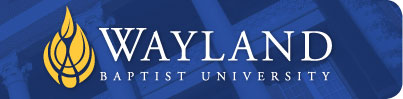 University Mission:Wayland Baptist University exists to educate students in an academically challenging, learning-focused and distinctively Christian environment for professional success and service to God and humankind.Course Number and Title:EDAD 5331 – Introduction to School Administration, Organizational Behavior and TheoryTerm and Dates:Fall Term, August 19, 2019 – November 2, 2019 Instructor’s Name:Dr. Tim PowersContact Information:Office Phone: (806) 742-9516Cell Phone:  (940) 631-1045Email: tim.powers@wbu.eduOffice Hours:You may contact me at my email address. You may call my cell phone any time after 9:00 a.m. and before 9:00 p.m., Monday through Friday. If I do not answer, please leave a brief message and a return phone number if different than the one on which you are calling. Class Meeting Time:Online – Assignments are generally release at noon on Saturday.Catalog Course Description:Theory and research regarding human behavior in organizations, with special reference to schools. Major topics: historical schools of thought; power and authority; motivation; and social systems concepts.Prerequisite Knowledge and Skills:Graduate standing and public school experienceRequired Resource Materials: (Two Textbooks)Textbook: Educational Administration: Theory, Research, and PracticeAuthor(s): Hoy, Wayne K; Miskel, Cecil G.Copyright: 2013
Edition: 9thISBN: 978-0-07-802452-8
Publisher: McGraw Hill
Book Type: PaperbackTextbook: Crucial Conversations: Tools for Talking when Stakes are HighAuthor(s): Patterson, Kerry; Grenny, Joseph; McNukkabm, Ron; Switzler, AlISBN: 978-0-07-177132-0 (paperback)Copyright: 2012Edition: 2nd Publisher(s): McGraw HillBook Type: PaperbackNote: VitalSource etextbooks.For student access:Every Course in Blackboard has a link to eTextbook [Vital Source] embedded in the course menu, with basic instructions.I encourage you to use this textbook.  Printed copies will NOT be available through our bookstore.  Students can purchase via Amazon or similar vendor but the cost is usually substantially more expensive.Student will “register” to access your library.You will be able to read and interact with your textbook from that location.Optional Materials:Additional course material may be available on the Blackboard site for this course.  Students should have access to and the ability to use this material for each class session.  Course announcements, if needed, will be posted on the Blackboard site for this course. COURSE OUTLINE:  This course will help the student taking the course at a minimum, to gain knowledge and understanding of the various tools and resources of instructional leadership. Using your full potential, you will be able to take the information from this course and use it to successfully master the competencies addressed in the administrator competency test as well as develop a series of tools and resources for your use as an instructional leader.Specifically, this course will include the following information will discuss and review;Educational Administration: Theory, Research, and PracticeThe School as a Social SystemThe Technical Core of Learning and TeachingStructure in SchoolsIndividuals in SchoolsOrganizational Culture of SchoolsOrganizational Climate of SchoolsPower and Politics in SchoolsExternal Environments and Accountability of SchoolsSchool EffectivenessDecision Making in SchoolsShared Decision Making and Empowering TeachersCommunication in SchoolsLeadership in SchoolsCrucial ConversationsWhat is a Crucial conversationMastering Crucial ConversationsHow to Stay Focused on What You Really WantHow to Notice When Safety is at RiskHow to Make It safe to Talk About Almost AnythingHow to Stay in Dialogue When You are Angry, Scared or HurtHow to Speak PersuasivelyHow to Listen When Others Blow Up or Clam UpHow to Turn Crucial Conversations into Action and ResultsAdvice for tough CasesTools for Preparing and LearningCourse Outcome Competencies:Although this course will traverse many areas and domains of the principal competencies, main focus for this course will be DOMAIN II—INSTRUCTIONAL LEADERSHIP DOMAIN I—SCHOOL CULTURE (School and Community Leadership) Competency 001: The entry-level principal knows how to establish and implement a shared vision and culture of high expectations for all stakeholders (students, staff, parents, and community).  Creates a positive, collaborative, and collegial campus culture that sets high expectations and facilitates the implementation and achievement of campus initiatives and goals  Uses emerging issues, recent research, knowledge of systems (e.g., school improvement process, strategic planning, etc.), and various types of data (e.g., demographic, perceptive, student learning, and processes) to collaboratively develop a shared campus vision and a plan for implementing the vision (Not Covered)  Facilitates the collaborative development of a plan that clearly articulates objectives and strategies for implementing a campus vision  Aligns financial, human, and material resources to support implementation of a campus vision and missionEstablishes procedures to assess and modify implementation plans to promote achievement of the campus vision (Not Covered) Models and promotes the continuous and appropriate development of all stakeholders in the school community, to shape the campus culture  Establishes and communicates consistent expectations for all stakeholders, providing supportive feedback to promote a positive campus environment  Implements effective strategies to systematically gather input from all campus stakeholders, supporting innovative thinking and an inclusive culture Creates an atmosphere of safety that encourages the social, emotional, and physical well-being of staff and students (Not Covered) Facilitates the implementation of research-based theories and techniques to promote a campus environment and culture that is conducive to effective teaching and learning and supports organizational health and morale  Competency 002: The entry-level principal knows how to work with stakeholders as key partners to support student learning.  Acknowledges, recognizes, and celebrates the contributions of all stakeholders toward the realization of the campus vision (Not Covered) Implements strategies to ensure the development of collegial relationships and effective collaboration  Uses consensus-building, conflict-management, communication, and information-gathering strategies to involve various stakeholders in planning processes that enable the collaborative development of a shared campus vision and mission focused on teaching and learning  Ensures that parents and other members of the community are an integral part of the campus culture  DOMAIN II—LEADING LEARNING (Instructional Leadership/Teaching and Learning) Competency 003: The entry-level principal knows how to collaboratively develop and implement high-quality instruction. Prioritizes instruction and student achievement by understanding, sharing, and promoting a clear definition of high-quality instruction based on best practices from recent research  Facilitates the use of sound, research-based practice in the development, implementation, coordination, and evaluation of campus curricular, cocurricular, and extracurricular programs to fulfill academic, development, social, and cultural needs  Facilitates campus participation in collaborative district planning, implementation, monitoring, and revision of the curriculum to ensure appropriate scope, sequence, content, and alignment  Implements a rigorous curriculum that is aligned with state standards, including college and career-readiness standards (Not Covered)Facilitates the use and integration of technology, telecommunications, and information systems to enhance learning Competency 004: The entry-level principal knows how to monitor and assess classroom instruction to promote teacher effectiveness and student achievement.Monitors instruction routinely by visiting classrooms, observing instruction, and attending grade-level, department, or team meetings to provide evidence-based feedback to improve instruction (Not Covered) Analyzes the curriculum collaboratively to guide teachers in aligning content across grades and ensures that curricular scopes and sequences meet the particular needs of their diverse student populations (considering sociological, linguistic, cultural, and other factors) (Not Covered)Monitors and ensures staff use of multiple forms of student data to inform instruction and intervention decisions that maximizes instructional effectiveness and student achievement (Not Covered)Promotes instruction that supports the growth of individual students and student groups, supports equity, and works to reduce the achievement gap (Not Covered)  Supports staff in developing the capacity and time to collaboratively and individually use classroom formative and summative assessment data to inform effective instructional practices and interventions (Not Covered)DOMAIN III—HUMAN CAPITAL (Human Resource Management) Competency 005: The entry-level principal knows how to provide feedback, coaching, and professional development to staff through evaluation and supervision, knows how to reflect on his/her own practice, and strives to grow professionally. Communicates expectations to staff and uses multiple data points (e.g., regular observations, walk-throughs, teacher and student data, and other sources) to complete evidence-based evaluations of all staff  Coaches and develops teachers by facilitating teacher self-assessment and goal setting, conducting conferences, giving individualized feedback, and supporting individualized professional growth opportunities  Collaborates to develop, implement, and revise a comprehensive and ongoing plan for the professional development of campus staff that addresses staff needs based on staff appraisal trends, goals, and student information/data  Facilitates a continuum of effective professional development activities that includes appropriate content, process, context, allocation of time, funding, and other needed resources  Engages in ongoing and meaningful professional growth activities, reflects on his or her practice, seeks and acts on feedback, and strives to continually improve, learn, and grow (Not Covered) Seeks assistance (e.g., mentor, central office) to ensure effective and reflective decision making and works collaboratively with campus and district leadership  Competency 006: The entry-level principal knows how to promote high-quality teaching by using selection, placement, and retention practices to promote teacher excellence and growth. Invests and manages time to prioritize the development, support, and supervision of the staff to maximize student outcomes (Not Covered)Facilitates collaborative structures that support professional learning communities in reviewing data, processes, and policies in order to improve teaching and learning in the school  Creates leadership opportunities, defines roles, and delegates responsibilities to effective staff and administrators to support campus goal attainment  Implements effective, appropriate, and legal strategies for the recruitment, screening, hiring, assignment, induction, development, evaluation, promotion, retention, discipline, and dismissal of campus staff  DOMAIN IV—EXECUTIVE LEADERSHIP (Communication and Organizational Management) Competency 007: The entry-level principal knows how to develop relationships with internal and external stakeholders, including selecting appropriate communication strategies for particular audiences. Understands how to effectively communicate a message in different ways to meet the needs of various audiences (Not Covered) Develops and implements strategies for systematically communicating internally and externally (Not Covered)Develops and implements a comprehensive program of community relations that uses strategies that effectively involve and inform multiple constituencies (Not Covered) Establishes partnerships with parents, businesses, and other groups in the community to strengthen programs and support campus goals  Competency 008: The entry-level principal knows how to focus on improving student outcomes through organizational collaboration, resiliency, and change management. Demonstrates awareness of social and economic issues that exist within the school and community that affect campus operations and student learning  Gathers and organizes information from a variety of sources to facilitate creative thinking, critical thinking, and problem solving to guide effective campus decision making  Frames, analyzes, and creatively resolves campus problems using effective problem-solving techniques to make timely, high-quality decisions (Not Covered)  Develops, implements, and evaluates systems and processes for organizational effectiveness to keep staff inspired and focused on the campus vision  Uses effective planning, time management, and organization of work to support attainment of school district and campus goals  DOMAIN V—STRATEGIC OPERATIONS (Alignment and Resource Allocation) Competency 009: The entry-level principal knows how to collaboratively determine goals and implement strategies aligned with the school vision that support teacher effectiveness and positive student outcomes.  Assesses the current needs of the campus, analyzing a wide set of evidence to determine campus objectives, and sets measurable school goals, targets, and strategies that form the school’s strategic plans (Not Covered)Establishes structures that outline and track the progress using multiple data points and makes adjustments as needed to improve teacher effectiveness and student outcomes  Allocates resources effectively (e.g., staff time, master schedule, dollars, and tools), aligning them with school objectives and goals, and works to access additional resources as needed to support learning  Implements appropriate management techniques and group processes to define roles, assign functions, delegate authority, and determine accountability for campus goal attainment  Competency 010: The entry-level principal knows how to provide administrative leadership through resource management, policy implementation, and coordination of school operations and programs to ensure a safe learning environment.  Implements strategies that enable the physical plant, equipment, and support systems to operate safely, efficiently, and effectively to maintain a conducive learning environment Applies strategies for ensuring the safety of students and personnel and for addressing emergencies and security concerns, including developing and implementing a crisis plan (Not Covered)Applies local, state, and federal laws and policies to support sound decisions while considering implications related to all school operations and programs (e.g., student services, food services, health services, and transportation)  Collaboratively plans and effectively manages the campus budget within state law and district policies to promote sound financial management in relation to accounts, bidding, purchasing, and grants (Not Covered)Uses technology to enhance school management (e.g., attendance systems, teacher grade books, shared drives, and messaging systems) (Not Covered)Facilitates the effective coordination of campus curricular, cocurricular, and extracurricular programs in relation to other school district programs to fulfill the academic, developmental, social, and cultural needs of students  Collaborates with district staff to ensure the understanding and implementation of district policies and advocates for the needs of students and staff (Not Covered)Implements strategies for student discipline and attendance in a manner that ensures student safety, consistency, and equity and that legal requirements are met (e.g., due process, SPED requirements) (Not Covered)DOMAIN VI—ETHICS, EQUITY, AND DIVERSITY Competency 011: The entry-level principal knows how to provide ethical leadership by advocating for children and ensuring student access to effective educators, programs, and services. Implements policies and procedures that require all campus personnel to comply with the Educators' Code of Ethics (TAC Chapter 247) (Not Covered) Models and promotes the highest standard of conduct, ethical principles, and integrity in decision making, actions, and behaviors (Not Covered)Advocates for all children by promoting the continuous and appropriate development of all learners in the campus community (Not Covered)Implements strategies to ensure that all students have access to effective educators and continuous opportunities to learn  Promotes awareness and appreciation of diversity throughout the campus community (e.g., learning differences, multicultural awareness, gender sensitivity, and ethnic appreciation)  Facilitates and supports special campus programs that provide all students with quality, flexible instructional programs and services (e.g., health, guidance, and counseling programs) to meet individual student needs  Applies legal guidelines (e.g., in relation to students with disabilities, bilingual education, confidentiality, and discrimination) to protect the rights of students and staff and to improve learning opportunities (Not Covered)Articulates the importance of education in a free, democratic societyMeans for Assessing Student Achievement of the Outcome Competencies:Collaborate Session: You are required to attend the Collaborate Session.  This session is intended to give a brief overview of the course requirements and focus on the state task and specifically on the course Instructional Leadership Pillar (ILP) assignment.  You are strongly encouraged to use a computer that has the capability for you to ask questions through audio.  There is a way to type questions, but this slows the presentation down a bit.Student Participation in Class on Discussion Board: Discussion Board questions are posted at approximately 12:00 noon each Saturday. Since this is an online class, students are expected to participate in all class discussion board questions. A minimum of three responses are expected to be given for each of the discussion board questions. The first response should directly address the discussion question posted by the professor. At least two other responses are to be directed to the input given by other students in the class. Where applicable, each response should reference information from the textbook or other related research. Responses affirming others’ input such as “I agree” and “way to go” are not considered as one of the three required responses. You will be allowed to submit a response on each discussion until the discussion question is closed. The discussion question is typically closed at approximately 11:30 a.m. each Saturday. (Please note: Your primary submission must be submitted no later than noon each Wednesday, to allow others the opportunity to respond to your initial submission. Late submissions may result in the lowering of your Discussion Board grade.)Weekly Assignments:  Weekly assignments will be posted at approximately 12:00 noon each Saturday of the term.  These assignments will be based directly from the course textbook(s).   Most of the weekly assignments will pose divergent questions with the expectation of the student to use the author’s research to reinforce your personal perspective on the questions posed. The weekly assignments must be submitted Blackboard prior to noon on the following Saturday.  The assignments will be posted using a Word document format.  Download this assignment to your computer, save it and once you have completed the assignment, please return it using the Word Document format. On rare occasions, if you need to turn in an assignment after the scheduled due date, exceptions will be made if the professor is contacted prior to the next posted assignment.Instructional Leadership Pillar Assignment (ILP): This assignment is called an Instructional Leadership Pillar (ILP) because it is considered a major cornerstone for preparing you to become an entry-level principal.  All of the ILP assignments are formatted in the same manner you will see in the state tasks you are being asked to complete.  This is to help you get use to this format and to provide you with additional experience in successfully performing the state tasks.  This ILP is focused on professional development specific competencies being addressed in this assignment can be found in bold font in the competencies above in this syllabus.  You will find the specific assignment under the “Weekly Content” tab in Blackboard. You are strongly encouraged to begin working on this assignment as soon as possible.  A rubric is provided for your assistance in helping you to understand what is expected and how your assignment will be graded.  Pay special attention to the part of the assignment that requires you to submit a video to the course professor.  There are instructions on how to do that through YouTube.  Any late submissions will have points deducted from the assignment score.Attendance Requirements:The university expects students to make class attendance a priority in the graduate program.  Faculty members must provide a copy of attendance requirements within one week of the beginning of the academic term.  Any student in a program for which an outside agency (such as the Veteran’s Administration) has stricter requirements, will be subject to those requirements.  The registrar’s office or the external campus executive director/dean will provide each student affected a list of these regulations. Instructors will determine if an absence can be excused. For the purpose of this online course, the discussion board responses will be used as the indicator of class attendance.  Students who fail to submit the three minimum acceptable responses, will be considered absent.When a student reaches that number of absences considered by the instructor to be excessive, the instructor will so advise the student and file an unsatisfactory progress report with the registrar or the executive director/dean.  Any student who misses 25% or more of the regularly scheduled class meetings may receive a grade of “F” in the course.  Additional attendance policies for each course, as defined by the instructor in the course syllabus, are considered a part of the University’s attendance policy.  Student appeals should be addressed, in writing to the external campus executive director/dean or to the executive vice president/provost.Plagiarism and Academic Dishonesty:  University students are expected to conduct themselves according to the highest standards of academic honesty.  Academic misconduct for which a student is subject to penalty includes all forms of cheating, such as illicit possession of examinations or examination materials, forgery, or plagiarism.  (Plagiarism is the presentation of the work of another as one’s own work).Disciplinary action for academic misconduct is the responsibility of the faculty members assigned to the course.  The faculty member is charged with assessing the gravity of any case of academic dishonesty, and with giving sanctions to any student involved.  Penalties may be applied to individual cases of academic dishonesty see catalog for more information about academic dishonesty. “Plagiarism — The attempt to represent the work of another, as it may relate to written or oral works, computer-based work, mode of creative expression (i.e. music, media or the visual arts), as the product of one's own thought, whether the other's work is published or unpublished, or simply the work of a fellow student.When a student submits oral or written work for credit that includes the words, ideas, or data of others, the source of that information must be acknowledged through complete, accurate, and specific references, and, if verbatim statements are included, through use of quotation marks as well. By placing one’s name on work submitted for credit, the student certifies the originality of all work not otherwise identified by appropriate acknowledgements. A student will avoid being charged with plagiarism if there is an acknowledgement of indebtedness.” Disability Statement:In compliance with the Americans with Disabilities Act of 1990 (ADA), it is the policy of Wayland Baptist University that no otherwise qualified person with a disability be excluded from participation in, be denied the benefits of, or be subject to discrimination under any educational program or activity in the university.  The Coordinator of Counseling Services serves as the coordinator of students with a disability and should be contacted concerning accommodation requests at 806-291-3765.  Documentation of a disability must accompany any request for accommodations.  Students should inform the instructor of existing disabilities the first class meeting. Course Requirements:Evidence of the ability to express your knowledge of educational concepts and theories within the conventions of academic discourse will be assessed through both discussion board responses and written assignments. Written work in this course must be word processed. The student will participate in class discussions well prepared, having read all assigned materials, participate in class discussions and activities and will act (respond online) in a professional manner. Grading Criteria:Grades for courses shall be recorded by the symbols below:A	90-100 	Cr	for CreditB	80-89	 	NCR	No CreditC	70-79		I	Incomplete*D	60-69				W	for withdrawalF	59 & below 			WP	Withdrawal PassingWF	Withdrawal Failing		X	No grade given					IP	In ProgressA grade of “CR” indicates that credit in semester hours was granted but no grade or grade points were recorded.*A grade of incomplete is changed if the work required is completed prior to the date indicated in the official University calendar of the next long term, unless the instructor designates an earlier date for completion.  If the work is not completed by the appropriate date, the “I” is converted to the grade of “F.”  An incomplete notation cannot remain on the student’s permanent record and must be replaced by the qualitative grade (A-F) by the date specified in the official University calendar of the next regular term.Students shall have protection through orderly procedures against prejudices or capricious academic evaluation. A student who believes that he or she has not been held to realistic academic standards, just evaluation procedures, or appropriate grading, may appeal the final grade given in the course by using the student grade appeal process described in the Academic Catalog.Appeals may not be made for advanced placement examinations or course bypass examinations. Appeals are limited to the final course grade, which may be upheld, raised, or lowered at any stage of the appeal process. Any recommendation to lower a course grade must be submitted through the Executive Vice President/Provost to the Faculty Assembly Grade Appeals Committee for review and approval. The Faculty Assembly Grade Appeals Committee may instruct that the course grade be upheld, raised, or lowered to a more proper evaluation.Tentative Schedule:Note: Please be sure to look at information in Blackboard under both the “Weekly Content” tab and the “Course Content” tab.The course professor reserves the right to amend this tentative calendar at any time. EA = Educational Administration (Weekly Assignments will from this textbook. Reading assignments are one week ahead of when the written assignments are due. Also, please note: I am not requiring you to read ALL of this textbook; only selected chapters.)CC = Crucial Conversations (Discussion Board Assignments from this textbook. Reading assignments are one week ahead of when the discussions board assignments are due. Note also, you are not required to read this book in its entirety.)Methods of Instruction:The delivery system for this course will consist of online discussion board questions and responses as well as the distribution of weekly assignments that are submitted by the students at the appropriate time.  Other sources such as but not limited to PowerPoints and audio submissions may be used during the term of the course as well. Assignments: May God bless each of you!Check BlackboardAssignment DueChapter(s)August 19August 24Student Information SheetIntroductory Discussion BoardEA – Read Chapter 2CC – Read Chapter 1August 24August 31EA Assignment 1 DueDiscussion Board 1EA – Read Chapter 5CC – Read Chapter 2August 31September 7EA Assignment 2 DueDiscussion Board 2EA – Read Chapter 6CC – Read Chapter 3September 7September 14EA Assignment 3 DueDiscussion Board 3EA – Read Chapter 8CC – Read Chapter 4September 14September 21EA Assignment 4 DueDiscussion Board 4EA – Read Chapter 9CC – Read Chapter 5September 21September 28EA Assignment 5 DueDiscussion Board 5EA – Read Chapter 12CC – Read Chapter 6September 28October 5EA Assignment 6 DueDiscussion Board 6EA – Read Chapter 13CC – Read Chapter 7October 5October 12EA Assignment 7 DueDiscussion Board 7CC – Read Chapter 8October 12October 19Discussion Board 8CC – Read Chapter 9October 19October 26ILP Due Noon, October 24Discussion Board 9CC – Read Chapters 10-11ILP Assignment Due NoonOn October 24 October 26November 2No Assignments DueYour Instructional Leader Pillar (ILP) assignment is available now on Blackboard.  The ILP assignment is due through submission to Blackboard no later than Thursday, October 24, at noon. Submitted through Blackboard.Your Instructional Leader Pillar (ILP) assignment is available now on Blackboard.  The ILP assignment is due through submission to Blackboard no later than Thursday, October 24, at noon. Submitted through Blackboard.Your Instructional Leader Pillar (ILP) assignment is available now on Blackboard.  The ILP assignment is due through submission to Blackboard no later than Thursday, October 24, at noon. Submitted through Blackboard.Student TaskPoints/PercentStudent Information Sheet Submitted on Time2Discussion Board Participation30Weekly Assignments28Instructional Leadership Pillar Assignment (ILP)40TOTAL PERCENTAGE POINTS100